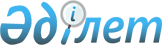 Шыңғырлау аудандық мәслихатының 2014 жылғы 23 желтоқсандағы № 30-3 "2015-2017 жылдарға арналған аудандық бюджет туралы" шешіміне өзгерістер енгізу туралы
					
			Күшін жойған
			
			
		
					Батыс Қазақстан облысы Шыңғырлау аудандық мәслихатының 2015 жылғы 22 мамырдағы № 33-3 шешімі. Батыс Қазақстан облысының Әділет департаментінде 2015 жылғы 2 маусымда № 3920 болып тіркелді. Күші жойылды - Батыс Қазақстан облысы Шыңғырлау аудандық мәслихатының 2016 жылғы 25 қаңтардағы № 40-2 шешімімен      Ескерту. Күші жойылды - Батыс Қазақстан облысы Шыңғырлау аудандық мәслихатының 25.01.2016 № 40-2 шешімімен.

      Қазақстан Республикасының 2008 жылғы 4 желтоқсандағы Бюджет кодексіне, Қазақстан Республикасының 2001 жылғы 23 қаңтардағы "Қазақстан Республикасындағы жергілікті мемлекеттік басқару және өзін-өзі басқару туралы" Заңына сәйкес, аудандық мәслихат ШЕШІМ ҚАБЫЛДАДЫ:

      1. Шыңғырлау аудандық мәслихатының 2014 жылғы 23 желтоқсандағы № 30-3 "2015-2017 жылдарға арналған аудандық бюджет туралы" шешіміне (Нормативтік құқықтық актілерді мемлекеттік тіркеу тізілімінде № 3769 тіркелген, 2015 жылғы 31 қаңтардағы аудандық "Серпін" газетінде жарияланған) мынадай өзгерістер енгізілсін:

       1-тармақ мынадай редакцияда жазылсын:

      "1. 2015-2017 жылдарға арналған аудандық бюджет 1, 2 және 3-қосымшаларға сәйкес, соның ішінде 2015 жылға келесі көлемдерде бекітілсін:

      1) кірістер – 2 026 624 мың теңге:

      салықтық түсімдер – 242 229 мың теңге;

      салықтық емес түсімдер – 5 556 мың теңге;

      негізгі капиталды сатудан түсетін түсімдер – 3 000 мың теңге;

      трансферттер түсімі – 1 775 839 мың теңге;

      2) шығындар – 2 039 614 мың теңге;

      3) таза бюджеттік кредиттеу – 50 541 мың теңге:

      бюджеттік кредиттер – 50 541 мың теңге;

      бюджеттік кредиттерді өтеу – 0 теңге;

      4) қаржы активтерімен операциялар бойынша сальдо – 0 теңге:

      қаржы активтерін сатып алу – 0 теңге;

      мемлекеттің қаржы активтерін сатудан түсетін түсімдер – 0 теңге;

      5) бюджет тапшылығы (профициті) – -63 531 мың теңге;

      6) бюджет тапшылығын қаржыландыру (профицитін пайдалану) – 63 531 мың теңге:

      қарыздар түсімі – 50 541 мың теңге;

      қарыздарды өтеу – 15 087 мың теңге;

      бюджет қаражатын пайдаланылатын қалдықтары – 28 077 мың теңге.";

      көрсетілген шешімнің 1-қосымшасы осы шешімінің қосымшасына сәйкес жаңа редакцияда жазылсын.

      2. Аудандық мәслихат аппаратының басшысы (Б. Уразғалиев) осы шешімді әділет органдарында мемлекеттік тіркелуін, "Әділет" ақпараттық-құқықтық жүйесінде және бұқаралық ақпарат құралдарында оның ресми жариялануын қамтамасыз етсін.

      3. Осы шешім 2015 жылдың 1 қаңтарынан бастап қолданысқа енгізіледі.

 2015 жылға арналған аудандық бюджеті            мың теңге


					© 2012. Қазақстан Республикасы Әділет министрлігінің «Қазақстан Республикасының Заңнама және құқықтық ақпарат институты» ШЖҚ РМК
				
      Сессия төрағасы

Н. Айбергенов

      Мәслихат хатшысы

Т. Қалмен
Шыңғырлау аудандық 
мәслихатының 
2015 жылғы 22 мамырдағы 
№ 33-3 шешіміне 
қосымшаШыңғырлау аудандық 
мәслихатының 
2014 жылғы 23 желтоқсандағы 
№ 30-3 шешіміне 
1-қосымшаСанаты

Санаты

Санаты

Санаты

Санаты

Сомасы

Сыныбы

Сыныбы

Сыныбы

Сыныбы

Сомасы

Ішкі сыныбы

Ішкі сыныбы

Ішкі сыныбы

Сомасы

Ерекшелігі

Ерекшелігі

Сомасы

Атауы

Сомасы

1) Кірістер

 2 026 624

1

Салықтық түсімдер

242 229

01

Табыс салығы

96 500

2

Жеке табыс салығы

96 500

03

Әлеуметтiк салық

89 000

1

Әлеуметтік салық

89 000

04

Меншiкке салынатын салықтар

50 681

1

Мүлiкке салынатын салықтар

30 250

3

Жер салығы

853

4

Көлiк құралдарына салынатын салық

17 178

5

Бірыңғай жер салығы

2 400

05

Тауарларға, жұмыстарға және қызметтерге салынатын iшкi салықтар

4 738

2

Акциздер

515

3

Табиғи және басқа да ресурстарды пайдаланғаны үшiн түсетiн түсiмдер

1 000

4

Кәсiпкерлiк және кәсiби қызметтi жүргiзгенi үшiн алынатын алымдар

3 223

07

Басқа да салықтар

110

1

Басқа да салықтар

110

08

Заңдық маңызы бар әрекеттерді жасағаны және (немесе) оған уәкілеттігі бар мемлекеттік органдар немесе лауазымды адамдар құжаттар бергені үшін алынатын міндетті төлемдер

1 200

1

Мемлекеттік баж

1 200

2

Салықтық емес түсiмдер

5 556

01

Мемлекеттік меншіктен түсетін кірістер

3 400

5

Мемлекет меншігіндегі мүлікті жалға беруден түсетін кірістер

3 400

06

Басқа да салықтық емес түсiмдер

2 156

1

Басқа да салықтық емес түсiмдер

2 156

3

Негізгі капиталды сатудан түсетін түсімдер

3 000

01

Мемлекеттік мекемелерге бекітілген мемлекеттік мүлікті сату

2 000

1

Мемлекеттік мекемелерге бекітілген мемлекеттік мүлікті сату

2 000

03

Жердi және материалдық емес активтердi сату

1 000

1

Жерді сату

1 000

4

Трансферттердің түсімдері

1 775 839

02

Мемлекеттік басқарудың жоғары тұрған органдарынан түсетін трансферттер

1 775 839

2

Облыстық бюджеттен түсетiн трансферттер

1 775 839

Функционалдық топ

Функционалдық топ

Функционалдық топ

Функционалдық топ

Функционалдық топ

Сомасы

Функционалдық кіші топ

Функционалдық кіші топ

Функционалдық кіші топ

Функционалдық кіші топ

Сомасы

Бюджеттік бағдарламалардың әкімшісі

Бюджеттік бағдарламалардың әкімшісі

Бюджеттік бағдарламалардың әкімшісі

Сомасы

Бюджеттік бағдарлама

Бюджеттік бағдарлама

Сомасы

Атауы

Сомасы

2) Шығындар

2 039 614

01

Жалпы сипаттағы мемлекеттiк қызметтер

242 057

1

Мемлекеттiк басқарудың жалпы функцияларын орындайтын өкiлдi, атқарушы және басқа органдар

184 171

112

Аудан (облыстық маңызы бар қала) мәслихатының аппараты

15 634

001

Аудан (облыстық маңызы бар қала) мәслихатының қызметін қамтамасыз ету жөніндегі қызметтер

15 634

122

Аудан (облыстық маңызы бар қала) әкімінің аппараты

68 016

001

Аудан (облыстық маңызы бар қала) әкімінің қызметін қамтамасыз ету жөніндегі қызметтер

64 316

003

Мемлекеттік органның күрделі шығыстары

3 700

123

Қаладағы аудан, аудандық маңызы бар қала, кент, ауыл, ауылдық округ әкімінің аппараты

100 521

001

Қаладағы аудан, аудандық маңызы бар қала, кент, ауыл, ауылдық округ әкімінің қызметін қамтамасыз ету жөніндегі қызметтер

94 321

022

Мемлекеттік органның күрделі шығыстары

6 200

2

Қаржылық қызмет

1 063

459

Ауданның (облыстық маңызы бар қаланың) экономика және қаржы бөлімі

1 063

003

Салық салу мақсатында мүлікті бағалауды жүргізу

503

010

Жекешелендіру, коммуналдық меншікті басқару, жекешелендіруден кейінгі қызмет және осыған байланысты дауларды реттеу

560

9

Жалпы сипаттағы өзге де мемлекеттiк қызметтер

56 823

458

Ауданның (облыстық маңызы бар қаланың) тұрғын үй-коммуналдық шаруашылығы, жолаушылар көлігі және автомобиль жолдары бөлімі

30 026

001

Жергілікті деңгейде тұрғын үй-коммуналдық шаруашылығы, жолаушылар көлігі және автомобиль жолдары саласындағы мемлекеттік саясатты іске асыру жөніндегі қызметтер

15 926

013

Мемлекеттік органның күрделі шығыстары

14 100

459

Ауданның (облыстық маңызы бар қаланың) экономика және қаржы бөлімі

26 797

001

Ауданның (облыстық маңызы бар қаланың) экономикалық саясаттың қалыптастыру мен дамыту, мемлекеттік жоспарлау, бюджеттік атқару және коммуналдық меншігін басқару саласындағы мемлекеттік саясатты іске асыру жөніндегі қызметтер

26 797

02

Қорғаныс

25 678

1

Әскери мұқтаждар

4 054

122

Аудан (облыстық маңызы бар қала) әкімінің аппараты

4 054

005

Жалпыға бірдей әскери міндетті атқару шеңберіндегі іс-шаралар

4 054

2

Төтенше жағдайлар жөнiндегi жұмыстарды ұйымдастыру

21 624

122

Аудан (облыстық маңызы бар қала) әкімінің аппараты

21 624

006

Аудан (облыстық маңызы бар қала) ауқымындағы төтенше жағдайлардың алдын алу және оларды жою

21 624

03

Қоғамдық тәртiп, қауiпсiздiк, құқықтық, сот, қылмыстық-атқару қызметi

6 100

9

Қоғамдық тәртiп және қауiпсiздiк саласындағы өзге де қызметтер

6 100

458

Ауданның (облыстық маңызы бар қаланың) тұрғын үй-коммуналдық шаруашылығы, жолаушылар көлігі және автомобиль жолдары бөлімі

6 100

021

Елдi мекендерде жол қозғалысы қауiпсiздiгiн қамтамасыз ету

6 100

04

Бiлiм беру

1 130 337

1

Мектепке дейiнгi тәрбие және оқыту

125 082

464

Ауданның (облыстық маңызы бар қаланың) білім бөлімі

125 082

009

Мектепке дейінгі тәрбие мен оқыту ұйымдарының қызметін қамтамасыз ету

125 082

2

Бастауыш, негізгі орта және жалпы орта білім беру

924 327

123

Қаладағы аудан, аудандық маңызы бар қала, кент, ауыл, ауылдық округ әкімінің аппараты

54

005

Ауылдық жерлерде балаларды мектепке дейін тегін алып баруды және кері алып келуді ұйымдастыру

54

464

Ауданның (облыстық маңызы бар қаланың) білім бөлімі

924 273

003

Жалпы білім беру

856 495

006

Балаларға қосымша білім беру

67 778

9

Білім беру саласындағы өзге де қызметтер

80 928

464

Ауданның (облыстық маңызы бар қаланың) білім бөлімі

55 657

001

Жергілікті деңгейде білім беру саласындағы мемлекеттік саясатты іске асыру жөніндегі қызметтер

9 116

004

Ауданның (облыстық маңызы бар қаланың) мемлекеттік білім беру мекемелерінде білім беру жүйесін ақпараттандыру

2 621

005

Ауданның (облыстық маңызы бар қаланың) мемлекеттік білім беру мекемелер үшін оқулықтар мен оқу-әдiстемелiк кешендерді сатып алу және жеткізу

17 107

007

Аудандық (қалалық) ауқымдағы мектеп олимпиадаларын және мектептен тыс іс-шараларды өткiзу

1 142

015

Жетiм баланы (жетiм балаларды) және ата-аналарының қамқорынсыз қалған баланы (балаларды) күтiп-ұстауға қамқоршыларға (қорғаншыларға) ай сайынға ақшалай қаражат төлемi

11 928

029

Балалар мен жасөспірімдердің психикалық денсаулығын зерттеу және халыққа психологиялық-медициналық-педагогикалық консультациялық көмек

12 043

067

Ведомстволық бағыныстағы мемлекеттiк мекемелерiнiң және ұйымдарының күрделi шығыстары

1 200

068

Халықтың компьютерлік сауаттылығын арттыруды қамтамасыз ету

500

466

Ауданның (облыстық маңызы бар қаланың) сәулет, қала құрылысы және құрылыс бөлімі

25 271

037

Білім беру объектілерін салу және реконструкциялау

25 271

05

Денсаулық сақтау

6

9

Денсаулық сақтау саласындағы өзге де қызметтер

6

123

Қаладағы аудан, аудандық маңызы бар қала, кент, ауыл, ауылдық округ әкімінің аппараты

6

002

Шұғыл жағдайларда сырқаты ауыр адамдарды дәрiгерлiк көмек көрсететiн ең жақын денсаулық сақтау ұйымына дейiн жеткiзудi ұйымдастыру

6

06

Әлеуметтiк көмек және әлеуметтiк қамсыздандыру

154 814

1

Әлеуметтiк қамсыздандыру

16 872

464

Ауданның (облыстық маңызы бар қаланың) білім бөлімі

16 872

030

Патронат тәрбиешілерге берілген баланы (балаларды) асырап бағу

16 872

2

Әлеуметтiк көмек

110 114

451

Ауданның (облыстық маңызы бар қаланың) жұмыспен қамту және әлеуметтік бағдарламалар бөлімі

110 114

002

Жұмыспен қамту бағдарламасы

34 611

005

Мемлекеттік атаулы әлеуметтік көмек

4 290

006

Тұрғын үйге көмек көрсету

9 854

007

Жергілікті өкілетті органдардың шешімі бойынша мұқтаж азаматтардың жекелеген топтарына әлеуметтік көмек

16 999

010

Үйден тәрбиеленіп оқытылатын мүгедек балаларды материалдық қамтамасыз ету

762

014

Мұқтаж азаматтарға үйде әлеуметтiк көмек көрсету

18 825

016

18 жасқа дейінгі балаларға мемлекеттік жәрдемақылар

13 750

017

Мүгедектерді оңалту жеке бағдарламасына сәйкес, мұқтаж мүгедектерді міндетті гигиеналық құралдармен және ымдау тілі мамандарының қызмет көрсетуін, жеке көмекшілермен қамтамасыз ету

5 598

052

Ұлы Отан соғысындағы Жеңістің жетпіс жылдығына арналған іс-шараларды өткізу

5 425

9

Әлеуметтiк көмек және әлеуметтiк қамтамасыз ету салаларындағы өзге де қызметтер

27 828

451

Ауданның (облыстық маңызы бар қаланың) жұмыспен қамту және әлеуметтік бағдарламалар бөлімі

27 567

001

Жергілікті деңгейде халық үшін әлеуметтік бағдарламаларды жұмыспен қамтуды қамтамасыз етуді іске асыру саласындағы мемлекеттік саясатты іске асыру жөніндегі қызметтер

26 569

011

Жәрдемақыларды және басқа да әлеуметтік төлемдерді есептеу, төлеу мен жеткізу бойынша қызметтерге ақы төлеу

998

458

Ауданның (облыстық маңызы бар қаланың) тұрғын үй-коммуналдық шаруашылығы, жолаушылар көлігі және автомобиль жолдары бөлімі

261

050

Мүгедектердің құқықтарын қамтамасыз ету және өмір сүру сапасын жақсарту жөніндегі іс-шаралар жоспарын іске асыру

261

07

Тұрғын үй-коммуналдық шаруашылық

107 779

1

Тұрғын үй шаруашылығы

18 018

458

Ауданның (облыстық маңызы бар қаланың) тұрғын үй-коммуналдық шаруашылығы, жолаушылар көлігі және автомобиль жолдары бөлімі

18 018

003

Мемлекеттік тұрғын үй қорының сақталуын ұйымдастыру

1 000

004

Азаматтардың жекелеген санаттарын тұрғын үймен қамтамасыз ету

1 000

041

Жұмыспен қамту 2020 жол картасы бойынша қалаларды және ауылдық елді мекендерді дамыту шеңберінде объектілерді жөндеу және абаттандыру

16 018

2

Коммуналдық шаруашылық

65 277

466

Ауданның (облыстық маңызы бар қаланың) сәулет, қала құрылысы және құрылыс бөлімі

65 277

005

Коммуналдық шаруашылығын дамыту

65 277

3

Елді-мекендерді абаттандыру

24 484

123

Қаладағы аудан, аудандық маңызы бар қала, кент, ауыл, ауылдық округ әкімінің аппараты

12 082

008

Елді мекендердегі көшелерді жарықтандыру

2 268

009

Елді мекендердің санитариясын қамтамасыз ету

2 754

011

Елді мекендерді абаттандыру мен көгалдандыру

7 060

458

Ауданның (облыстық маңызы бар қаланың) тұрғын үй-коммуналдық шаруашылығы, жолаушылар көлігі және автомобиль жолдары бөлімі

12 402

015

Елді мекендердегі көшелерді жарықтандыру

5 116

016

Елді мекендердің санитариясын қамтамасыз ету

3 767

018

Елді мекендерді абаттандыру және көгалдандыру

3 519

08

Мәдениет, спорт, туризм және ақпараттық кеңістiк

216 928

1

Мәдениет саласындағы қызмет

106 133

457

Ауданның (облыстық маңызы бар қаланың) мәдениет, тілдерді дамыту, дене шынықтыру және спорт бөлімі

106 133

003

Мәдени- демалыс жұмысын қолдау

106 133

2

Cпорт

8 551

457

Ауданның (облыстық маңызы бар қаланың) мәдениет, тілдерді дамыту, дене шынықтыру және спорт бөлімі

8 551

008

Ұлттық және бұқаралық спорт түрлерін дамыту

5 000

009

Аудандық (облыстық маңызы бар қалалық) деңгейде спорттық жарыстар өткізу

1 711

010

Әртүрлi спорт түрлерi бойынша аудан (облыстық маңызы бар қала) құрама командаларының мүшелерiн дайындау және олардың облыстық спорт жарыстарына қатысуы

1 840

3

Ақпараттық кеңiстiк

73 458

456

Ауданның (облыстық маңызы бар қаланың) ішкі саясат бөлімі

7 894

002

Мемлекеттік ақпараттық саясат жүргізу жөніндегі қызметтер

7 894

457

Ауданның (облыстық маңызы бар қаланың) мәдениет, тілдерді дамыту, дене шынықтыру және спорт бөлімі

65 564

006

Аудандық (қалалық) кiтапханалардың жұмыс iстеуi

64 691

007

Мемлекеттiк тiлдi және Қазақстан халқының басқа да тiлдерін дамыту

873

9

Мәдениет, спорт, туризм және ақпараттық кеңiстiктi ұйымдастыру жөнiндегi өзге де қызметтер

28 786

456

Ауданның (облыстық маңызы бар қаланың) ішкі саясат бөлімі

16 613

001

Жергілікті деңгейде ақпарат, мемлекеттілікті нығайту және азаматтардың әлеуметтік сенімділігін қалыптастыру саласында мемлекеттік саясатты іске асыру жөніндегі қызметтер

10 213

003

Жастар саясаты саласында іс-шараларды іске асыру

4 900

006

Мемлекеттік органның күрделі шығыстары

1 500

457

Ауданның (облыстық маңызы бар қаланың) мәдениет, тілдерді дамыту, дене шынықтыру және спорт бөлімі

12 173

001

Жергілікті деңгейде мәдениет, тілдерді дамыту, дене шынықтыру және спорт саласында мемлекеттік саясатты іске асыру жөніндегі қызметтер

12 173

10

Ауыл, су, орман, балық шаруашылығы, ерекше қорғалатын табиғи аумақтар, қоршаған ортаны және жануарлар дүниесін қорғау, жер қатынастары

82 278

1

Ауыл шаруашылығы

47 331

459

Ауданның (облыстық маңызы бар қаланың) экономика және қаржы бөлімі

17 242

099

Мамандардың әлеуметтік көмек көрсетуі жөніндегі шараларды іске асыру

17 242

462

Ауданның (облыстық маңызы бар қаланың) ауыл шаруашылығы бөлімі

15 539

001

Жергілікті деңгейде ауыл шаруашылығы саласындағы мемлекеттік саясатты іске асыру жөніндегі қызметтер

15 539

473

Ауданның (облыстық маңызы бар қаланың) ветеринария бөлімі

14 550

001

Жергілікті деңгейде ветеринария саласындағы мемлекеттік саясатты іске асыру жөніндегі қызметтер

7 250

003

Мемлекеттік органның күрделі шығыстары

1 800

005

Мал көмінділерінің (биотермиялық шұңқырлардың) жұмыс істеуін қамтамасыз ету

500

006

Ауру жануарларды санитарлық союды ұйымдастыру

500

007

Қаңғыбас иттер мен мысықтарды аулауды және жоюды ұйымдастыру

500

008

Алып қойылатын және жойылатын ауру жануарлардың, жануарлардан алынатын өнiмдер мен шикiзаттың құнын иелерiне өтеу

4 000

6

Жер қатынастары

8 246

463

Ауданның (облыстық маңызы бар қаланың) жер қатынастары бөлімі

8 246

001

Аудан (облыстық маңызы бар қала) аумағында жер қатынастарын реттеу саласындағы мемлекеттік саясатты іске асыру жөніндегі қызметтер

8 246

9

Ауыл, су, орман, балық шаруашылығы, қоршаған ортаны қорғау және жер қатынастары саласындағы басқа да қызметтер

26 701

473

Ауданның (облыстық маңызы бар қаланың) ветеринария бөлімі

26 701

011

Эпизоотияға қарсы іс-шаралар жүргізу

26 701

11

Өнеркәсіп, сәулет, қала құрылысы және құрылыс қызметі

12 854

2

Сәулет, қала құрылысы және құрылыс қызметі

12 854

466

Ауданның (облыстық маңызы бар қаланың) сәулет, қала құрылысы және құрылыс бөлімі

12 854

001

Құрылыс, облыс қалаларының, аудандарының және елді мекендерінің сәулеттік бейнесін жақсарту саласындағы мемлекеттік саясатты іске асыру және ауданның (облыстық маңызы бар қаланың) аумағын оңтайла және тиімді қала құрылыстық игеруді қамтамасыз ету жөніндегі қызметтер

11 107

015

Мемлекеттік органның күрделі шығыстары

1 747

12

Көлік және коммуникация

34 000

1

Автомобиль көлігі

34 000

458

Ауданның (облыстық маңызы бар қаланың) тұрғын үй-коммуналдық шаруашылығы, жолаушылар көлігі және автомобиль жолдары бөлімі

34 000

023

Автомобиль жолдарының жұмыс істеуін қамтамасыз ету

34 000

13

Басқалар

26 330

3

Кәсiпкерлiк қызметтi қолдау және бәсекелестікті қорғау

8 028

469

Ауданның (облыстық маңызы бар қаланың) кәсіпкерлік бөлімі

8 028

001

Жергілікті деңгейде кәсіпкерлікті дамыту саласындағы мемлекеттік саясатты іске асыру жөніндегі қызметтер

6 278

004

Мемлекеттік органның күрделі шығыстары

1 750

9

Басқалар

18 302

123

Қаладағы аудан, аудандық маңызы бар қала, кент, ауыл, ауылдық округ әкімінің аппараты

13 902

040

"Өңірлерді дамыту" Бағдарламасы шеңберінде өңірлерді экономикалық дамытуға жәрдемдесу бойынша шараларды іске асыру

13 902

459

Ауданның (облыстық маңызы бар қаланың) экономика және қаржы бөлімі

4 400

012

Ауданның (облыстық маңызы бар қаланың) жергілікті атқарушы органының резерві

4 400

14

Борышқа қызмет көрсету

0

1

Борышқа қызмет көрсету

0

459

Ауданның (облыстық маңызы бар қаланың) экономика және қаржы бөлімі

0

021

Жергілікті атқарушы органдардың облыстық бюджеттен қарыздар бойынша сыйақылар мен өзге де төлемдерді төлеу бойынша борышына қызмет көрсету

0

15

Трансферттер

453

1

Трансферттер

453

459

Ауданның (облыстық маңызы бар қаланың) экономика және қаржы бөлімі

453

006

Нысаналы пайдаланылмаған (толық пайдаланылмаған) трансферттерді қайтару

453

3) Таза бюджеттік кредиттеу

50 541

Бюджеттік кредиттер

50 541

10

Ауыл, су, орман, балық шаруашылығы, ерекше қорғалатын табиғи аумақтар, қоршаған ортаны және жануарлар дүниесін қорғау, жер қатынастары

50 541

1

Ауыл шаруашылығы

50 541

459

Ауданның (облыстық маңызы бар қаланың) экономика және қаржы бөлімі

50 541

018

Мамандарды әлеуметтік қолдау шараларын іске асыруға берілетін бюджеттік кредиттер

50 541

13

Басқалар

0

9

Басқалар

0

458

Ауданның (облыстық маңызы бар қаланың) тұрғын үй-коммуналдық шаруашылығы, жолаушылар көлігі және автомобиль жолдары бөлімі

0

Санаты

Санаты

Санаты

Санаты

Санаты

Сомасы

Сыныбы

Сыныбы

Сыныбы

Сыныбы

Сомасы

Ішкі сыныбы

Ішкі сыныбы

Ішкі сыныбы

Сомасы

Ерекшелігі

Ерекшелігі

Сомасы

Атауы

Сомасы

5

Бюджеттік кредиттерді өтеу

0

01

Бюджеттік кредиттерді өтеу

0

1

Мемлекеттік бюджеттен берілген бюджеттік кредиттерді өтеу

0

13

Жеке тұлғаларға жергiлiктi бюджеттен берiлген бюджеттiк кредиттердi өтеу

0

4) Қаржы активтерімен операциялар бойынша сальдо

0

Функционалдық топ

Функционалдық топ

Функционалдық топ

Функционалдық топ

Функционалдық топ

Сомасы

Функционалдық кіші топ

Функционалдық кіші топ

Функционалдық кіші топ

Функционалдық кіші топ

Сомасы

Бюджеттік бағдарламалардың әкімшісі

Бюджеттік бағдарламалардың әкімшісі

Бюджеттік бағдарламалардың әкімшісі

Сомасы

Бюджеттік бағдарлама

Бюджеттік бағдарлама

Сомасы

Атауы

Сомасы

Қаржы активтерін сатып алу

0

07

Тұрғын үй-коммуналдық шаруашылық

0

1

Тұрғын үй шаруашылығы

0

458

Ауданның (облыстық маңызы бар қаланың) тұрғын үй-коммуналдық шаруашылығы, жолаушылар көлігі және автомобиль жолдары бөлімі

0

060

Мамандандырылған уәкілетті ұйымдардың жарғылық капиталдарын ұлғайту

0

Санаты

Санаты

Санаты

Санаты

Санаты

Сомасы

Сыныбы

Сыныбы

Сыныбы

Сыныбы

Сомасы

Ішкі сыныбы

Ішкі сыныбы

Ішкі сыныбы

Сомасы

Ерекшелігі

Ерекшелігі

Сомасы

Атауы

Сомасы

6

Мемлекеттің қаржы активтерін сатудан түсетін түсімдер

0

01

Мемлекеттің қаржы активтерін сатудан түсетін түсімдер

0

1

Қаржы активтерін ел ішінде сатудан түсетін түсімдер

0

5) Бюджет тапшылығы (профициті)

-63 531

6) Бюджет тапшылығын қаржыландыру (профицитін пайдалану)

63 531

7

Қарыздар түсімдері

50 541

01

Мемлекеттік ішкі қарыздар

50 541

2

Қарыз алу келісім-шарттары

50 541

03

Ауданның (облыстық маңызы бар қаланың) жергілікті атқарушы органы алатын қарыздар

50 541

Функционалдық топ

Функционалдық топ

Функционалдық топ

Функционалдық топ

Функционалдық топ

Сомасы

Функционалдық кіші топ

Функционалдық кіші топ

Функционалдық кіші топ

Функционалдық кіші топ

Сомасы

Бюджеттік бағдарламалардың әкімшісі

Бюджеттік бағдарламалардың әкімшісі

Бюджеттік бағдарламалардың әкімшісі

Сомасы

Бюджеттік бағдарлама

Бюджеттік бағдарлама

Сомасы

Атауы

Сомасы

16

Қарыздарды өтеу

15 087

1

Қарыздарды өтеу

15 087

459

Ауданның (облыстық маңызы бар қаланың) экономика және қаржы бөлімі

15 087

005

Жергілікті атқарушы органның жоғары тұрған бюджет алдындағы борышын өтеу

15 087

7) Бюджет қаражаттарының пайдаланылатын қалдықтары

28 077

Санаты

Санаты

Санаты

Санаты

Санаты

Сомасы

Сыныбы

Сыныбы

Сыныбы

Сыныбы

Сомасы

Ішкі сыныбы

Ішкі сыныбы

Ішкі сыныбы

Сомасы

Ерекшелігі

Ерекшелігі

Сомасы

Атауы

Сомасы

8

Бюджет қаражатының пайдаланылатын қалдықтары

28 077

01

Бюджет қаражаты қалдықтары

28 077

1

Бюджет қаражатының бос қалдықтары

28 077

01

Бюджет қаражатының бос қалдықтары

28 077

